Publicado en  el 19/05/2015 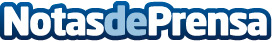 España desobedece a la ONU e impide votar a 80.000 personas con discapacidadDatos de contacto:Nota de prensa publicada en: https://www.notasdeprensa.es/espana-desobedece-a-la-onu-e-impide-votar-a-80_1 Categorias: Derecho http://www.notasdeprensa.es